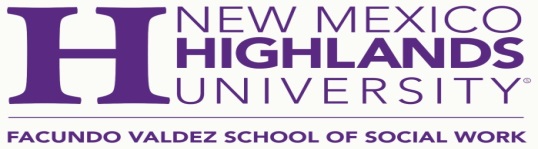 2ND YEAR MSW LEADERSHIP & ADMINISTRATION  SECOND SEMESTER OF FIELD PRACTICUMSOWK 6340 - FINAL EVALUATION_________________________________________________________________________________________Date: _______________________Student Name: _______________________________________________Field Consultant: _________________________________________________________________________Agency Name: ___________________________________________________________________________Agency Instructor(s):______________________________________________________________________There are (9) Competency Sections. Students must demonstrate proficiency by meeting the practice behaviors within each Competency Section.  Refer to the practice activities developed by the student in the learning contract to best determine if the practice behaviors have been met.  Using the rating scale below as a reference, circle the number that best describes the student’s proficiency level for each practice behavior at mid-term and at final evaluation.  A rating of (N/O) No Opportunity, is used when there has been no opportunity to observe/demonstrate the practice behavior.  Evaluation must be completed prior to field consultant visit.On the signature page, provide a recommended grade for the student’s performance for the semester.  A grade that is lower than a ‘C’ is considered a failing grade.The final evaluation with original signatures must be submitted to the Field Consultant, who will then submit it to the Field Education Office with all required signatures. Student must keep a copy of the final evaluation for their records.Using the scale below, CIRCLE the rating that most accurately reflects the student’s mastery of each practice behavior. Please provide comments and a brief narrative for this competency.  Also, include how the student was evaluated.Examples of evaluation methods: process recordings, written reports, presentations, direct/indirect observation of student interactions, participation in practicum meetings with staff, and self-reflection in supervision.Using the scale below, CIRCLE the rating that most accurately reflects the student’s mastery of each practice behavior. Please provide comments and a brief narrative for this competency.  Also, include how the student was evaluated.Examples of evaluation methods: process recordings, written reports, presentations, direct/indirect observation of student interactions, participation in practicum meetings with staff, and self-reflection in supervision.Using the scale below, CIRCLE the rating that most accurately reflects the student’s mastery of each practice behavior. Please provide comments and a brief narrative for this competency.  Also, include how the student was evaluated.Examples of evaluation methods: process recordings, written reports, presentations, direct/indirect observation of student interactions, participation in practicum meetings with staff, and self-reflection in supervision.Using the scale below, CIRCLE the rating that most accurately reflects the student’s mastery of each practice behavior. Please provide comments and a brief narrative for this competency.  Also, include how the student was evaluated.Examples of evaluation methods: process recordings, written reports, presentations, direct/indirect observation of student interactions, participation in practicum meetings with staff, and self-reflection in supervision.Using the scale below, CIRCLE the rating that most accurately reflects the student’s mastery of each practice behavior. Please provide comments and a brief narrative for this competency.  Also, include how the student was evaluated.Examples of evaluation methods: process recordings, written reports, presentations, direct/indirect observation of student interactions, participation in practicum meetings with staff, and self-reflection in supervision.  Using the scale below, CIRCLE the rating that most accurately reflects the student’s mastery of each practice behavior. Please provide comments and a brief narrative for this competency.  Also, include how the student was evaluated.Examples of evaluation methods: process recordings, written reports, presentations, direct/indirect observation of student interactions, participation in practicum meetings with staff, and self-reflection in supervision.Using the scale below, CIRCLE the rating that most accurately reflects the student’s mastery of each practice behavior. Please provide comments and a brief narrative for this competency.  Also, include how the student was evaluated.Examples of evaluation methods: process recordings, written reports, presentations, direct/indirect observation of student interactions, participation in practicum meetings with staff, and self-reflection in supervision.Using the scale below, CIRCLE the rating that most accurately reflects the student’s mastery of each practice behavior. Please provide comments and a brief narrative for this competency.  Also, include how the student was evaluated.Examples of evaluation methods: process recordings, written reports, presentations, direct/indirect observation of student interactions, participation in practicum meetings with staff, and self-reflection in supervision.Using the scale below, CIRCLE the rating that most accurately reflects the student’s mastery of each practice behavior. Please provide comments and a brief narrative for this competency.  Also, include how the student was evaluated.Examples of evaluation methods: process recordings, written reports, presentations, direct/indirect observation of student interactions, participation in practicum meetings with staff, and self-reflection in supervision.AGENCY INSTRUCTOR SECTIONProvide a statement to justify the grade. Identify the student’s major strengths and limitations and create a concrete plan for growth and development in the second semester.Agency Instructor Signature:                                                                                     Date: Co-Agency Instructor Signature (if applicable):                                                         Date:                 FIELD CONSULTANT SECTIONGrade assigned: ______      (I) support ______ do not support ______the grade recommendation.Comments: Field Consultant Signature:                                                                                      Date:STUDENT SECTION(I) agree ______ disagree ______with the evaluation.Comments: Student Signature:                                                                                      Date: Online Document Link 2469  Rev 07/01/18MSW PERFORMANCE RATING SCALE BASED ON THE (9) COMPETENCIESMSW PERFORMANCE RATING SCALE BASED ON THE (9) COMPETENCIESN/ONO OPPORTUNITY  TO MEET PERFORMANCE EXPECTATIONS1 = FDOES NOT MEET PERFORMANCE EXPECTATIONS2 = DMINIMALLY MEETS PERFORMANCE EXPECTATIONS3 = CINCONSISTENTLY MEETS PERFORMANCE EXPECTATIONS4 = BCONSISTENTLY MEETS PERFORMANCE EXPECTATIONS5 = AEXCEEDS PERFORMANCE EXPECTATIONSRATING SCALE FOR EACH PRACTICE BEHAVIORRATING SCALE FOR EACH PRACTICE BEHAVIORRATING SCALE FOR EACH PRACTICE BEHAVIORRATING SCALE FOR EACH PRACTICE BEHAVIORRATING SCALE FOR EACH PRACTICE BEHAVIORRATING SCALE FOR EACH PRACTICE BEHAVIOR(N/O) NO OPPORTUNITY 1 = F2 = D3 = C4 = B5 = APRACTICE BEHAVIORSFINAL RATINGTOTALDemonstrates the highest standard of personal and professional conduct by (i) consistently treating others with dignity and respect, (ii) being receptive to feedback and suggestions, (iii) engaging in self-reflection and correction, (iv) regulating emotions, and (v) conducting oneself in an appropriate, professional, mature and responsible manner.N/O      1         2         3         4       5Establishes and maintains professional roles, boundaries, behaviors and communication through the effective use of supervision, in a manner consistent with advanced macro practice.N/O      1         2         3         4       5Examines and proposes policies at the agency, local, state, tribal and federal levels that enhance the social and economic wellbeing of organizations and communities of the Southwest.N/O      1         2         3         4       5Applies statutory and administrative law and the NASW Code of Ethics to the resolution of practice dilemmas in agency and community settings.N/O      1         2         3         4       5Consults with agency team-members, managers, and community stakeholders to promote legal, ethical and culturally competent practice at the organizational and community level.N/O      1         2         3         4       5            TOTAL            TOTALRATING SCALE FOR EACH PRACTICE BEHAVIORRATING SCALE FOR EACH PRACTICE BEHAVIORRATING SCALE FOR EACH PRACTICE BEHAVIORRATING SCALE FOR EACH PRACTICE BEHAVIORRATING SCALE FOR EACH PRACTICE BEHAVIORRATING SCALE FOR EACH PRACTICE BEHAVIOR(N/O) NO OPPORTUNITY 1 = F2 = D3 = C4 = B5 = APRACTICE BEHAVIORFINAL RATINGTOTALEstablishes effective and collaborative working relationships with members of diverse groups and communities, especially identified vulnerable populations.N/O     1          2          3          4          5Recognizes and addresses the ways organizations and political systems may marginalize or exclude particular groups.N/O     1          2          3          4          5Implements methods of organizational, community and policy assessment and intervention that are culturally and regionally appropriate for socially, politically, and economically vulnerable populations.N/O     1          2          3          4          5TOTALTOTALRATING SCALE FOR EACH PRACTICE BEHAVIORRATING SCALE FOR EACH PRACTICE BEHAVIORRATING SCALE FOR EACH PRACTICE BEHAVIORRATING SCALE FOR EACH PRACTICE BEHAVIORRATING SCALE FOR EACH PRACTICE BEHAVIORRATING SCALE FOR EACH PRACTICE BEHAVIOR(N/O) NO OPPORTUNITY 1 = F2 = D3 = C4 = B5 = APRACTICE BEHAVIORSFINAL RATINGTOTALPromotes community engagement and advocates for social inclusion and social cohesion, with a specific focus on vulnerable communities.                           N/O     1          2          3          4          5Engages in advocacy to prevent and reduce discrimination in policies and services at local, state, tribal and national governmental levels and within social service organizations and systems.                          N/O     1          2          3          4          5                                                                                              TOTALS                                                                                              TOTALSRATING SCALE FOR EACH PRACTICE BEHAVIORRATING SCALE FOR EACH PRACTICE BEHAVIORRATING SCALE FOR EACH PRACTICE BEHAVIORRATING SCALE FOR EACH PRACTICE BEHAVIORRATING SCALE FOR EACH PRACTICE BEHAVIORRATING SCALE FOR EACH PRACTICE BEHAVIOR(N/O) NO OPPORTUNITY 1 = F2 = D3 = C4 = B5 = APRACTICE BEHAVIORSFINAL RATINGTOTALUses agency and government practice experience, existing research knowledge, and identified strengths and needs of the populations of New Mexico and the Southwest to generate research questions.N/O     1          2          3          4          5Conducts culturally competent, regionally appropriate, and ethical research to identify population and community strengths, challenges, resources, and needs and to evaluate agency services, social policies, and their outcomes.N/O     1          2          3          4          5Applies research-derived knowledge to decision-making in agency and government settings.N/O     1          2          3          4          5TOTALSTOTALSRATING SCALE FOR EACH PRACTICE BEHAVIORRATING SCALE FOR EACH PRACTICE BEHAVIORRATING SCALE FOR EACH PRACTICE BEHAVIORRATING SCALE FOR EACH PRACTICE BEHAVIORRATING SCALE FOR EACH PRACTICE BEHAVIORRATING SCALE FOR EACH PRACTICE BEHAVIOR(N/O) NO OPPORTUNITY 1 = F2 = D3 = C4 = B5 = APRACTICE BEHAVIORSFINAL RATINGTOTALAdvocates to advance social justice and social and economic well-being and to deliver effective health and social services, within both agency and government settings.N/O     1          2          3          4          5Effectively communicates analysis of social needs and of federal, state, local, and tribal government policies, programs, budgets, and structures to stakeholders and decision-makers.N/O     1          2          3          4          5Engages in community outreach, planning, and development, including promoting the growth of community agency programs, and community intervention.N/O     1          2          3          4          5TOTALTOTALRATING SCALE FOR EACH PRACTICE BEHAVIORRATING SCALE FOR EACH PRACTICE BEHAVIORRATING SCALE FOR EACH PRACTICE BEHAVIORRATING SCALE FOR EACH PRACTICE BEHAVIORRATING SCALE FOR EACH PRACTICE BEHAVIORRATING SCALE FOR EACH PRACTICE BEHAVIOR(N/O) NO OPPORTUNITY 1 = F2 = D3 = C4 = B5 = APRACTICE BEHAVIORFINAL RATINGTOTALCollaborates with private and public health and human service leaders to develop programs and enhance service effectiveness and efficiency.N/O     1          2          3          4          5Engages and partners with communities, agencies, and governments to promote social welfare and social justice, in a culturally and regionally appropriate manner. N/O     1          2          3          4          5TOTALTOTALRATING SCALE FOR EACH PRACTICE BEHAVIORRATING SCALE FOR EACH PRACTICE BEHAVIORRATING SCALE FOR EACH PRACTICE BEHAVIORRATING SCALE FOR EACH PRACTICE BEHAVIORRATING SCALE FOR EACH PRACTICE BEHAVIORRATING SCALE FOR EACH PRACTICE BEHAVIOR(N/O) NO OPPORTUNITY 1 = F2 = D3 = C4 = B5 = APRACTICE BEHAVIORFINAL RATINGTOTALAssesses and applies best practices for community needs assessment, with particular attention to social, political, economic, and other environmental factors. N/O     1         2        3          4         5Develops and monitors budgets for nonprofit and government organizations in order to determine community and organizational capacity.N/O     1         2        3          4         5Identifies existing resources and alternative sources of funding, including grants, donations, and agency and government appropriations.N/O     1         2        3          4         5Completes grant applications for resources that will be used to assess and respond to the needs of vulnerable populations.N/O     1         2        3          4         5Assesses communities and organizations using culturally competent tools and techniques.N/O     1         2        3          4         5TOTALTOTALRATING SCALE FOR EACH PRACTICE BEHAVIORRATING SCALE FOR EACH PRACTICE BEHAVIORRATING SCALE FOR EACH PRACTICE BEHAVIORRATING SCALE FOR EACH PRACTICE BEHAVIORRATING SCALE FOR EACH PRACTICE BEHAVIORRATING SCALE FOR EACH PRACTICE BEHAVIOR(N/O) NO OPPORTUNITY 1 = F2 = D3 = C4 = B5 = APRACTICE BEHAVIORFINAL RATINGTOTALImplements community based interventions using theory and evidence based techniques to promote the wellbeing of vulnerable individuals, families, groups, organizations, and communities.N/O     1          2          3          4          5Develops program and community intervention plans using a HBSE framework.N/O     1          2          3          4          5Administers public and private human services using evidence based management theories and techniques to promote the wellbeing of employees and maintain high quality standards of practice.N/O     1          2          3          4          5Applies effective and efficient intervention techniques that are selected in consultation with community members and are culturally appropriate.N/O     1          2          3          4          5TOTALSTOTALSRATING SCALE FOR EACH PRACTICE BEHAVIORRATING SCALE FOR EACH PRACTICE BEHAVIORRATING SCALE FOR EACH PRACTICE BEHAVIORRATING SCALE FOR EACH PRACTICE BEHAVIORRATING SCALE FOR EACH PRACTICE BEHAVIORRATING SCALE FOR EACH PRACTICE BEHAVIOR(N/O) NO OPPORTUNITY 1 = F2 = D3 = C4 = B5 = APRACTICE BEHAVIORFINAL RATINGTOTALUses culturally and regionally competent research methods to evaluate the implementation and effectiveness of social policy and interventions and social work programs and organizations .N/O     1          2          3          4          5Communicates research results in a format appropriate to the community, agency, or federal, state, local or tribal government entity evaluated.N/O     1          2          3          4          5Recommends and makes programmatic and policy improvements based on evaluation results.N/O     1          2          3          4          5TOTALTOTALExample of Final Grade Computation:Step 1:  There are a total of 30 practice behaviors. 	                  The student had an opportunity to meet                                         30 of those practice behaviors.  Multiply the                                    total amount of practice behaviors that were                                   met by 5.    (30 x 5 = 150)                                                Step 2:  Of the practice behaviors that were met,                              how many points did the student earn? 134 	                    Step 3:  To calculate the percent, divide points earned              (Step 2) 134  by points from (Step 1) 150                which = 90 %.                                                                Based on the scale below,  90% = a grade                of A for the final semester grade. Final Grade Computation:Step 1:  There are a total of 30 practice behaviors.              The student had an opportunity to meet              ____ of those practice behaviors.  Multiply the              total amount of practice behaviors that were              met by 5.    (_____ x 5 = _____)Step 2:  Of the practice behaviors that were met,                  how many points did the student earn? ______Step 3:  To calculate the percent, divide points earned               (Step 2) ______ by points from (Step 1) ___                which is ____ %.                 Based on the scale below,  _____% = a grade                of ____ for the final semester grade.90 – 100 = A 80 – 89 = B 70 – 79 = C69 and below = F 